Kontaktoplysninger m.v.  Skolens/institutionens navn, adresse og eventuelt skolekode:

HF & VUC FYN, Kottesgade 6, 5000 Odense C
Institutionsnr.: 461248Ansvarlig kommunalbestyrelse (udfyldes for kommunale skoler/institutioner) / ansvarlig bestyrelse:

Bestyrelsen for HF & VUC FYNKontaktperson (navn, e-mailadresse, telefonnummer):

Rektor Stig Holmelund Jarbøl, shj@vucfyn.dk tlf. 62656551Anledning til skolens/institutionens underretning af Styrelsen for Undervisning og Kvalitet  (Sæt kryds)  □ Skolen/institutionen har pligt til at give nødundervisning som følge af, at myndighederne har genindført eller iværksat nye foranstaltninger mod covid-19 (regler eller påbud).X□ Skolen/institutionen har pligt til at give nødundervisning som følge af, at skolen/institutionen iværksætter foranstaltninger mod covid-19 på baggrund af en eller flere sundhedsfaglige anbefalinger herom, som omfatter skolen/institutionen.□ Skolen/institutionen har pligt til at give nødundervisning som følge af, at myndighederne har genindført eller iværksat nye foranstaltninger mod covid-19 (regler eller påbud), og kommunalbestyrelsen (kommunale skoler/institutioner) henholdsvis skolens/institutionens bestyrelse (andre skoler/institutioner) har på dette grundlag helt ekstraordinært truffet beslutning om at forlænge en nødundervisning.□ Skolen/institutionen har pligt til at give nødundervisning som følge af, at skolen/institutionen iværksætter foranstaltninger mod covid-19 på baggrund af en eller flere sundhedsfaglige anbefalinger herom, som omfatter skolen/institutionen, og kommunalbestyrelsen (kommunale skoler/institutioner) henholdsvis skolens/institutionens bestyrelse (andre skoler/institutioner) har på dette grundlag helt ekstraordinært truffet beslutning om at forlænge en nødundervisning.For hvilket tidsrum er der truffet beslutning om at gennemføre nødundervisning? 4. september – 11. september 2020Begrundelse for, at pligten til nødundervisning enten er genindtrådt eller ikke er ophørt:

Begrundelsen skal medtage alle forhold, som har relevans for vurderingen, herunder redegøre for, hvorfor det ikke er muligt at gennemføre almindelig undervisning – selv ikke under den videst mulige udfoldelse af enhver mulig bestræbelse for i videst mulige omfang, praktisk og pædagogisk, at afbøde de afledte virkninger på elevernes/ kursisternes/deltagernes undervisning, som vil være eller kunne være en følge af de foranstaltninger, som fortsat er fastsat som led i forebyggelse og afhjælpning i forbindelse med covid-19. Hvis skolens/institutionens pligt til at give nødundervisning er en følge af, at skolen/institutionen iværksætter foranstaltninger mod covid-19 på baggrund af en eller flere sundhedsfaglige anbefalinger herom, som er givet til skolen/institutionen, skal begrundelsen indeholde en redegørelse for i) den eller de sundhedsfaglige anbefalinger, ii) de foranstaltninger, som anbefalingen/anbefalingerne har givet anledning til, samt (iii) hvorfor de iværksatte foranstaltninger medfører, at der skal foretages nødundervisning.  Begrundelsen skal endvidere angive årsagen til afgrænsningen af det tidsrum, i hvilket der skal foretages nødundervisning, herunder tidsrummets varighed. 

En kursist i Odense er blevet konstateret smittet med COVID-19.

Medkursister i stamklassen samt 2 undervisere vurderes alle at være nære kontakter, hvorfor klassen er hjemsendt med besked om selvisolation og testning.

Klassen modtager nødundervisning i perioden 4. september – 11. september 2020.


Odense, den 4. september 2020
Stig Holmelund Jarbøl
Rektor
HF & VUC FYN
Kottesgade 6-8
5000 Odense C
Direkte: +45 62656551
Mobil: +45 23839470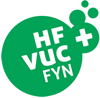 